Муниципальное бюджетное общеобразовательное учреждение «Средняя общеобразовательная школа №4 с. Даниловка»ПРИКАЗот 24.08.2020 г.								                    №  52Об утверждении плана профилактических мероприятий МБОУ «СОШ №4 с. Даниловка» в условиях новой короновируснойинфекции (COVID-19)В целях предупреждения распространения короновирусной инфекции (COVID-19), принятия необходимых организационно-распорядительных мер в рамках осуществления деятельности МБОУ «СОШ №4 с. Даниловка», в соответствии с методическими рекомендациями Роспотребнадзора по организации работы образовательных учреждений в условиях сохранения рисков распространения COVID-19 МР 3.1/2.4.0178/1-20ПРИКАЗЫВАЮ:1.	Утвердить план профилактических мероприятийМБОУ «СОШ №4 с. Даниловка» в условиях новой короновирусной инфекции (COVID-19)(Приложение № 1).2.	Разместить приказ и план на официальном сайте школы. Ответственный: Ляднова С.Е., учитель информатики.3.	Ознакомить с приказом всех заинтересованных лиц.   Ответственный: Ипполитова Н.В., документовед.4.	Контроль над исполнением приказа оставляю за собой. Директора школы                           				        Спирина Т.А.	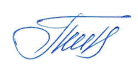 Приложение № 1к приказу № 52от  «24» августа 2020 г.ПЛАН профилактических мероприятий№ п/пНаименование мероприятияСроки исполненияОтветственные1Провести генеральную уборку с применением дезинфицирующих средств по вирусному режиму31.08.2020, далее1 раз в неделюБравчук Ю.В.Михайлова О.Н.2Перед открытием учреждения провести вводный инструктаж с работниками. до 31.08.2020Ипполитов А.Г.3Уведомить Роспотребнадзор об открытии учреждения.до 31.08.2020Ипполитов Н.В.4Пересмотреть режим работы.Вшколе: изменить расписание учебных занятий, звонков,  время проведения перемен, организацию питания  и дежурства  для каждого класса. В детском саду: пересмотреть списочный состав групп,время приёма детей, расписание занятий в соответствии с рекомендациями Роспотребнадзора.до 01.09.2020Ничук В.В.Михайлова Ю.А.Голубь Т.А.Михайлова О.Н.5Закрепить за каждым классом учебный кабинет, организовать обучение и пребывание учащихся в строго закрепленном за каждым классом помещенииза исключением
занятий, требующих специального оборудования (в том числе физическая культура,
трудовое обучение, технология, физика, химия, информатика).до 01.09.2020Михайлова Ю.А.Голубь Т.А.6Проводить приём детей в детский сад строго при наличии справок о состоянии здоровья.постоянноМихайлова О.Н.Воспитатели7Исключить проведение массовых мероприятий (за исключением мероприятий классных коллективов).до особого распоряженияГолубь Т.А.Кл.руководители8Ограничитьколичество учащихся, занимающихся в кружках во внеурочное время.до особого распоряженияГолубь Т.А.Педагоги дополнительного образования9Обеспечить бесперебойную работу установок для обеззараживания воздуха.постоянноБравчук Ю.В.Михайлова О.Н.10Обеспечить при входе в школу и детский сад проведение ежедневных "утренних фильтров".постоянноДежурный учитель, администратор, воспитатель11Составить график дежурства во время "утренних фильтров".до 01.09.2020Голубь Т.А.Михайлова О.Н.12Организовать обработка рук кожными антисептиками при входе в здание.Бравчук Ю.В.Михайлова О.Н.13Проводить уборку помещений с применением  дезинфицирующих средств в соответствии с утверждённым графиком (обработку рабочих поверхностей, пола, дверных ручек, помещений пищеблоков, мебели, санузлов).  постоянноБравчук Ю.В.Михайлова О.Н.14Проводить проветривание коридоров, пищеблока во время уроков, занятий учебных кабинетов, групп в отсутствие детей.постоянноБравчук Ю.В.Михайлова О.Н.15Усилить контроль над организацией питьевого режима с использованием  одноразовой посуды.постоянноБравчук Ю.В.16Столовую и чайную посуду, столовые приборы после каждого использования дезинфицировать путем погружения в дезинфицирующий раствор с последующим мытьем и просушкой.постоянноБравчук Ю.В.17Организовать работу технического персонала школы и детского сада с использованием средств индивидуальной защиты (маски и перчатки).постоянноБравчук Ю.В.Михайлова О.Н.18Обеспечить постоянное наличие мыла, туалетной бумаги в санузлах для детей и сотрудников.постоянноБравчук Ю.В.Михайлова О.Н.19Разместить на информационных стендах памятки по профилактике вирусных инфекций.до 01.09.2020Голубь Т.А.Михайлова О.Н.20Обеспечить незамедлительную изоляцию обучающихся, воспитанников с признаками респираторных заболеваний до прихода родителей (законных представителей) или приезда бригады скорой помощи. Сотрудников с симптомами заболеваний отстранить от работы.постоянноДежурный учитель, администратор, воспитатель